Name: __________________________________	Table #: _________	Period: __________	Date: _____     CC Math 8 KLA #4 RETAKECOPY DOWN PROBLEM AND SHOW WORK FOR EVERY PROBLEM.  Circle your answers and provide units of measure.1.  Parallelogram AParallelogram BParallelogram CParallelogram CParallelogram DParallelogram E2.2.2.3.3.3.4.   Do graph in B.I.M.4.   Do graph in B.I.M.4.   Do graph in B.I.M.5.     Do graph in B.I.M.5.     Do graph in B.I.M.5.     Do graph in B.I.M.6.  The ratio of the corresponding linear measures of two similar cans of vegetables is 4 to 5.  The smaller can has a      surface area of 400 square centimeters.  What is the surface area of the larger can?7.  The spheres are similar.  The surface area of the larger sphere is  2,827.4  in 2.   What is the surface area of the      smaller sphere?  Round your answer to the nearest tenth.  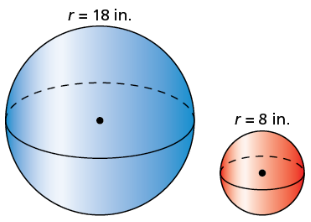 8. The solids are similar.  Find the volume of the smaller pyramid.  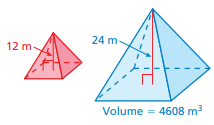 